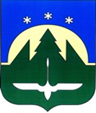 Городской округ Ханты-МансийскХанты-Мансийского автономного округа – ЮгрыДУМА ГОРОДА ХАНТЫ-МАНСИЙСКАРЕШЕНИЕ№ 377-VI РД		                                                         Принято									       29 ноября 2019 годаОб отчёте об исполнении бюджета города Ханты-Мансийска за девять месяцев 2019 годаРассмотрев отчёт об исполнении бюджета города Ханты-Мансийска                 за девять месяцев 2019 года, утвержденный постановлением Администрации города Ханты-Мансийска от 08.11.2019 № 1354 «Об утверждении отчета                         об исполнении бюджета города Ханты-Мансийска за девять месяцев 2019 года», на основании статьи 7 Положения об отдельных вопросах организации                и осуществления бюджетного процесса в городе Ханты-Мансийске, утвержденного Решением Думы города Ханты-Мансийска от 30.06.2017                     № 141-VI «О Положении об отдельных вопросах организации и осуществления бюджетного процесса в городе Ханты-Мансийске», руководствуясь частью 1 статьи 69 Устава города Ханты-Мансийска,Дума города Ханты-Мансийска РЕШИЛА:1.Принять к сведению отчёт об исполнении бюджета города                       Ханты-Мансийска за девять месяцев 2019 года. 2.Настоящее Решение подлежит официальному опубликованию                                   в средствах массовой информации.Председатель Думыгорода Ханты-Мансийска				 	                   К.Л. Пенчуков        Подписано29 ноября 2019 года